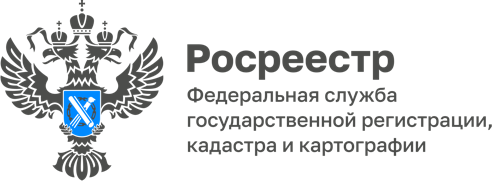 Беспилотник помогает специалистам регионального Росреестра наводить порядок на землеУправление Росреестра по Республике Алтай напоминает, что на территории региона для осуществления государственного земельного надзора используется беспилотный летательный аппарат.Помощник госземинспекторов в 2023 году выполнил 20 полетов, обследовав 1973 земельных участка общей площадью 1253 га.Запуск беспилотника был осуществлен в Майминском районе в селах Бирюля, Верх-Карагуж, Майма, в Шебалинском районе в селах Дъектиек,  Шебалино и в с. Шашикман  Онгудайского района.В этом году беспилотник продолжит помогать специалистам регионального Росреестра наводить порядок на земле в Майминском и Онгудайском районах  и  с высоты птичьего полета проинспектирует земли в Кош-Агачском и Усть-Канском районах.«Использование беспилотных летательных аппаратов выводит осуществление государственного земельного надзора на новый уровень, позволяющий за более короткое время максимально точно и эффективно обследовать территории», - отмечает начальник отдела госземнадзора Управления Елена Попова.